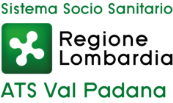 SOMMARIOPREMESSAL’articolo 9, comma 7, del decreto legge 18 ottobre 2012, n. 179 stabilisce che, entro il 31 marzo di  ogni anno, le Amministrazioni pubbliche di cui all'articolo 1, comma 2, del  decreto  legislativo 30 marzo 2001, n. 165, sono obbligate a pubblicare, con cadenza annuale, gli Obiettivi di accessibilità nel proprio sito web.INFORMAZIONI GENERALI  SULL’AMMINISTRAZIONEDESCRIZIONE DELL’AMMINISTRAZIONEDal 1 gennaio 2016 è istituita l’Agenzia di Tutela della Salute (ATS) della Val Padana , la cui competenza territoriale è riferita alle province di Mantova e Cremona; le ex Aziende Sanitarie Locali (ASL) di Mantova e Cremona, per effetto della Legge Regionale n. 23 del 11 agosto 2015, "Evoluzione del sistema sociosanitario lombardo", sono confluite nella nuova Agenzia, di seguito nominata ATS della Val Padana.L'Agenzia di Tutela della Saluteattua la programmazione definita dalla Regione, relativamente al territorio di propria competenzagarantisce l'integrazione delle prestazioni sanitarie e sociosanitarie con quelle sociali di competenza delle autonomie localistipula contratti con i soggetti erogatori pubblici e privati accreditati presenti sul relativo territorio di competenza.La Legge Regionale attribuisce all’ATS funzioni di: negoziazione e acquisto delle prestazioni sanitarie e sociosanitarie dalle strutture accreditate;governo del percorso di presa in carico della persona in tutta la rete dei servizi sanitari, sociosanitari e sociali; governo dell’assistenza primaria e del convenzionamento delle cure primarie; governo e promozione dei programmi di educazione alla salute, prevenzione, assistenza, cura e riabilitazione; promozione della sicurezza alimentare, medica e medica veterinaria; sanità pubblica veterinaria; prevenzione e controllo della salute negli ambienti di vita e di lavoro; attuazione degli indirizzi regionali e monitoraggio della spesa in materia di farmaceutica, dietetica e protesica; vigilanza e controllo sulle strutture e sulle unità d’offerta sanitarie, socio sanitarie e sociali.  OBIETTIVI DI ACCESSIBILITÀElenco siti gestitiREQUISITI DI ACCESSIBILITÀDenominazione Amministrazione     Agenzia di Tutela della Salute (ATS) della Val PadanaSede legale     Mantova, via del Toscani 1Responsabile Accessibilità     Dott.ssa Chiara CapellettiIndirizzo PECper le comunicazioni     protocollo@pec.ats-valpadana.itSitoIndirizzoSito istituzionalehttp://www.ats-valpadana.itObiettivoBreve descrizioneIntervento da realizzareTempi di adeguamentoGrafica e contenutiPorre l'attenzione alla veste grafica del sito, al fine di migliorare la fruibilità dell'accesso alle informazioni.Continuo monitoraggio da parte del webmaster, per garantire un agevole accesso alle informazioni, anche in relazione a segnalazioni pervenute dall'utenza interna ed esterna.31/12/2016AccessibilitàMantenere la conformità della struttura del sito alla normativa vigenteContinuo monitoraggio da parte del webmaster, per garantire la conformità con l'attuale normativa.31/12/2016Accorgimenti nella navigazioneMonitoraggio utilizzo access-keyMonitoraggio della possibilità di navigazione sul sito web aziendale e conseguente associazione delle stesse, tramite access-key (tasti singoli della tastiera).31/12/2016Formazione informaticaFormazione continua del personale aziendaleFormazione del personale aziendale in materia di utilizzo di strumenti informatici ed in particolare sulla sicurezza informatica31/12/2016Postazioni di lavoroGarantire il mantenimento delle soluzioni idonee in essere nei confronti del personale diversamente abile, con l'integrazione con l'ambiente lavorativo.Monitoraggio dell’adeguatezza delle soluzioni implementate.31/12/2016